Cathy BRIEY : diplômée Taiji Ceinture noire 2éme Duan, Qi Gong ceinture noire 1er Duan, CQP et APA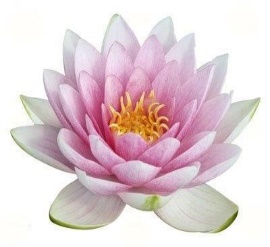 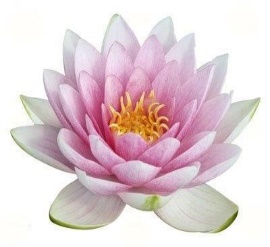 Année 2022-2023Tél : 06 26 39 46 81E-Mail: doeki@free.frSite: doeki-sante.frAffiliée FFK COURS ET TARIFSHENNEBONT Maison pour TousTai Chi :Le mardi de 19h00 à 20h00Qi Gong Le jeudi de 18h30 à 19h30LORIENTCité AllendeQi GongLe jeudi de 14h00 à 15h00Lian GongLe jeudi de 15h15 à 16h00. - Les cours n’ont pas lieu pendant les vacances scolaires ni les jours fériés-  Votre premier cours est offert.- Inscription possible en cours d’année, - En cas de difficultés financières, parlez-en sans hésitation.- Chèques ANCV, ACTOBI acceptésNB : un abandon en cours d’année ne peut permettre un remboursement de la somme verséeFORMULAIRE INSCRIPTIONNom :Prénom :Date et lieu de naissance :Adresse : _ _ _ _ _ _ _ _ _ _ _ _ _ _ _ _ _ _ _ _ _ _ _ _ _ _ _ _ _ _ _ _ _ Tél : _ _ _ _ _ _ _ _ _ _ _ _ _ _ _ _ _ Email : _ _ _ _ _ _ _ _ _ @_ _ _ _ _ Ecrire lisiblement SVPJe désire m’inscrire pour le cours principal du Cocher la caseJeudi 18h30 à 19h30 à HennebontMardi 19h00 à 20h00 à HennebontJeudi de 14h00 à 15h00 à LorientJeudi de 15h15 à 16h00 à LorientCi-joint, à rapporter au cours :1 chèque de ………... € à l’ordre de DOEKICertificat médical d’aptitude à la pratique du Tai Chi/Qi Gong/Lian gong  Une photo pour les nouveaux inscritsUn chèque de 37 € à Doeki pour la licence et l’assurance contre les risques encourus personnellement et occasionnés à autrui pendant les cours ainsi que les possibilités de stages à tarif réduit et compétitionLu et approuvé et signature :Tarifs annuels 1 persCoupleEtudiant, demandeur emploiUn cours semaine190 €285 €170 €Deux cours par semaine285 €425 €256 €Tous les cours400 €600 €360 €